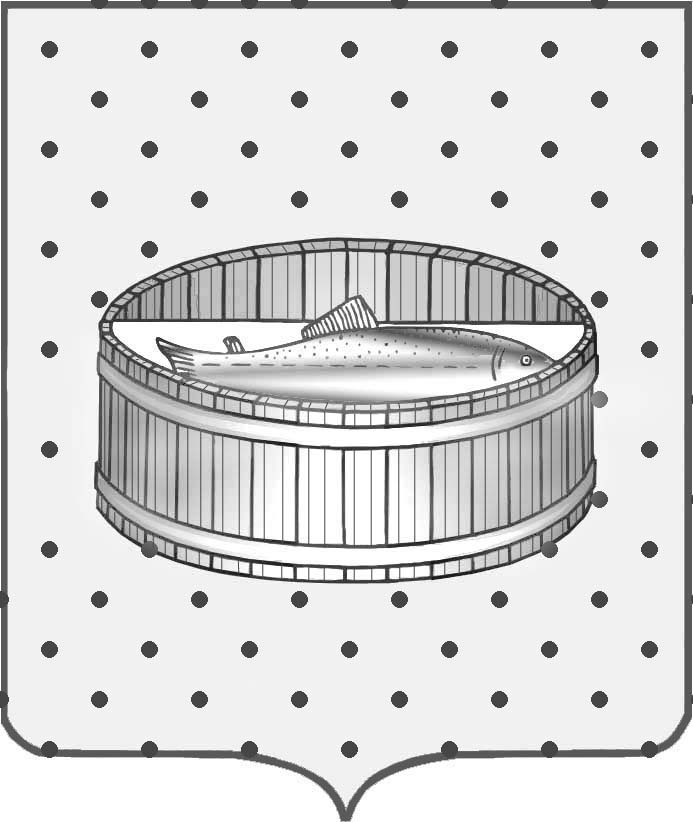 Ленинградская   областьЛужский муниципальный район Совет депутатов Лужского городского поселенияРЕШЕНИЕ                                                                                           27 апреля  2011 г.  185О  внесении изменений в Положение, утвержденное решением совета депутатов Лужского городского поселения от 29.09.10 г. №114 «Об утверждении Положения «О порядке осуществления муниципальных заимствований и предоставления муниципальных гарантий Лужским городским поселением»           Внести в Положение «О порядке осуществления муниципальных заимствований и предоставления муниципальных гарантий Лужским городским поселением» (далее Положение) приложения к решению совета депутатов Лужского городского поселения от 29.09.10 г. №114                               «Об утверждении Положения «О порядке осуществления муниципальных заимствований и предоставления муниципальных гарантий Лужским городским поселением» следующие изменения:	1. п.2 статьи 2 Положения читать в новой редакции:       «2. Муниципальные заимствования МО Лужское городское поселение осуществляются в целях:          -покрытия временных кассовых разрывов бюджета МО Лужское городское поселение;            - покрытия дефицита бюджета МО Лужское городское поселение;          - финансирования расходов бюджета МО Лужское городское поселение в пределах расходов на погашение муниципальных долговых обязательств;          - на осуществление мероприятий, связанных с ликвидацией последствий стихийных бедствий.           В области осуществления муниципальных заимствований осуществляется:         - разработка и утверждение программ муниципальных внутренних заимствований МО Лужское городское поселение;                   - организация работы по привлечению кредитных ресурсов;                    - ведение учета заимствованных средств».	2. Настоящее  решение  вступает  в  силу  с  момента  принятия.	3. Опубликовать  решение  в  газете Лужская правда  и  разместить  на  официальном  сайте  МО Лужское городское поселение в сети Интернет.	4. Контроль исполнения настоящего решения  возложить  на  председателя постоянной комиссии по бюджету, налогам  и  экономическому развитию  Петрова А.П.Глава Лужского городского поселения,исполняющий полномочия председателя Совета депутатов                                                                  	     С.Э. СамородовРазослано: совет депутатов,  отдел по организационным и общим вопросам,                     отдел финансов – 2 экз., газета «Лужская правда», прокуратура.